Bayswater Lacrosse Club 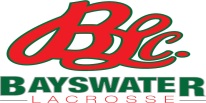 Role  Description Job TitleDirector of Junior Women’s LacrosseDirector of Junior Women’s LacrosseDirector of Junior Women’s LacrosseAccountabilityClub Committee ExecutiveClub Committee Executive5-6 hours per week General Description - ObjectivesGeneral Description - ObjectivesGeneral Description - ObjectivesGeneral Description - ObjectivesTo be responsible for the management and co-ordination of matters relating to Junior Women’s Lacrosse and to ensure that appropriate systems are in place and operating that will enable junior women’s lacrosse to operate and progress.To be responsible for the management and co-ordination of matters relating to Junior Women’s Lacrosse and to ensure that appropriate systems are in place and operating that will enable junior women’s lacrosse to operate and progress.To be responsible for the management and co-ordination of matters relating to Junior Women’s Lacrosse and to ensure that appropriate systems are in place and operating that will enable junior women’s lacrosse to operate and progress.To be responsible for the management and co-ordination of matters relating to Junior Women’s Lacrosse and to ensure that appropriate systems are in place and operating that will enable junior women’s lacrosse to operate and progress.ResponsibilitiesResponsibilitiesResponsibilitiesResponsibilitiesMonitor the progress of junior women’s teams and the club’s future at junior level.Liaise with Directors of Recruitment and Development for the development of junior women’s lacrosse and age groups to be targeted for the season.Organise team mangers for each team and ensure they understand and complete the tasks required including sporting pulse result entry after each game.Organise coach’s nominations and ensure coaching applications are advertised in accordance with the constitution.Ensure accredited officials are provided for all junior fixtures.Ensure all members are aware of the Lacrosse WA scheduling, improvements and changes to Lacrosse WA rules for the junior men’s lacrosse season each year.Provide input/advice on any changes to LWA rules and regulationsFoster team spirit amongst all players and encourage them to participate in a sporting manner.Ensure all members are aware of and apply the principles of the Code of Conduct and Codes of fair play.Be aware of weekly team selections for junior women’s lacrosse in consultation with senior women’s coaches.Provide leadership in future planning for juniors progressing to senior women’s lacrosse at club level.Liaise with Director of Junior Men to see who is attending the Lacrosse WA Junior Lacrosse Council meetings as scheduled if needed Encourage all junior women and parents to volunteer throughout the season to support the club for functional activities.Liaise with junior parents to ensure a representative is on the social committeePrepare monthly reports for presentation at Management Committee meetingsPrepare annual report for AGM by second Wednesday in October and email to Club ManagerAssist officers and sub-committees in their duties.Assist with other matters that may arise from time to time.Monitor the progress of junior women’s teams and the club’s future at junior level.Liaise with Directors of Recruitment and Development for the development of junior women’s lacrosse and age groups to be targeted for the season.Organise team mangers for each team and ensure they understand and complete the tasks required including sporting pulse result entry after each game.Organise coach’s nominations and ensure coaching applications are advertised in accordance with the constitution.Ensure accredited officials are provided for all junior fixtures.Ensure all members are aware of the Lacrosse WA scheduling, improvements and changes to Lacrosse WA rules for the junior men’s lacrosse season each year.Provide input/advice on any changes to LWA rules and regulationsFoster team spirit amongst all players and encourage them to participate in a sporting manner.Ensure all members are aware of and apply the principles of the Code of Conduct and Codes of fair play.Be aware of weekly team selections for junior women’s lacrosse in consultation with senior women’s coaches.Provide leadership in future planning for juniors progressing to senior women’s lacrosse at club level.Liaise with Director of Junior Men to see who is attending the Lacrosse WA Junior Lacrosse Council meetings as scheduled if needed Encourage all junior women and parents to volunteer throughout the season to support the club for functional activities.Liaise with junior parents to ensure a representative is on the social committeePrepare monthly reports for presentation at Management Committee meetingsPrepare annual report for AGM by second Wednesday in October and email to Club ManagerAssist officers and sub-committees in their duties.Assist with other matters that may arise from time to time.Monitor the progress of junior women’s teams and the club’s future at junior level.Liaise with Directors of Recruitment and Development for the development of junior women’s lacrosse and age groups to be targeted for the season.Organise team mangers for each team and ensure they understand and complete the tasks required including sporting pulse result entry after each game.Organise coach’s nominations and ensure coaching applications are advertised in accordance with the constitution.Ensure accredited officials are provided for all junior fixtures.Ensure all members are aware of the Lacrosse WA scheduling, improvements and changes to Lacrosse WA rules for the junior men’s lacrosse season each year.Provide input/advice on any changes to LWA rules and regulationsFoster team spirit amongst all players and encourage them to participate in a sporting manner.Ensure all members are aware of and apply the principles of the Code of Conduct and Codes of fair play.Be aware of weekly team selections for junior women’s lacrosse in consultation with senior women’s coaches.Provide leadership in future planning for juniors progressing to senior women’s lacrosse at club level.Liaise with Director of Junior Men to see who is attending the Lacrosse WA Junior Lacrosse Council meetings as scheduled if needed Encourage all junior women and parents to volunteer throughout the season to support the club for functional activities.Liaise with junior parents to ensure a representative is on the social committeePrepare monthly reports for presentation at Management Committee meetingsPrepare annual report for AGM by second Wednesday in October and email to Club ManagerAssist officers and sub-committees in their duties.Assist with other matters that may arise from time to time.Monitor the progress of junior women’s teams and the club’s future at junior level.Liaise with Directors of Recruitment and Development for the development of junior women’s lacrosse and age groups to be targeted for the season.Organise team mangers for each team and ensure they understand and complete the tasks required including sporting pulse result entry after each game.Organise coach’s nominations and ensure coaching applications are advertised in accordance with the constitution.Ensure accredited officials are provided for all junior fixtures.Ensure all members are aware of the Lacrosse WA scheduling, improvements and changes to Lacrosse WA rules for the junior men’s lacrosse season each year.Provide input/advice on any changes to LWA rules and regulationsFoster team spirit amongst all players and encourage them to participate in a sporting manner.Ensure all members are aware of and apply the principles of the Code of Conduct and Codes of fair play.Be aware of weekly team selections for junior women’s lacrosse in consultation with senior women’s coaches.Provide leadership in future planning for juniors progressing to senior women’s lacrosse at club level.Liaise with Director of Junior Men to see who is attending the Lacrosse WA Junior Lacrosse Council meetings as scheduled if needed Encourage all junior women and parents to volunteer throughout the season to support the club for functional activities.Liaise with junior parents to ensure a representative is on the social committeePrepare monthly reports for presentation at Management Committee meetingsPrepare annual report for AGM by second Wednesday in October and email to Club ManagerAssist officers and sub-committees in their duties.Assist with other matters that may arise from time to time.Qualifications - AccreditationsQualifications - AccreditationsQualifications - AccreditationsQualifications - AccreditationsEssential Essential DesirableExcelDesirableExcelReportingReportingReportingReportingProvide a report on any aspect of the portfolio operations to the monthly Committee meeting.Provide a report on any aspect of the portfolio operations to the monthly Committee meeting.Provide a report on any aspect of the portfolio operations to the monthly Committee meeting.Provide a report on any aspect of the portfolio operations to the monthly Committee meeting.RelationshipsRelationshipsRelationshipsRelationshipsReports to the Club Committee.Liaises with the Executive.Liaises with key stakeholders.Reports to the Club Committee.Liaises with the Executive.Liaises with key stakeholders.Reports to the Club Committee.Liaises with the Executive.Liaises with key stakeholders.Reports to the Club Committee.Liaises with the Executive.Liaises with key stakeholders.